lMADONAS NOVADA PAŠVALDĪBA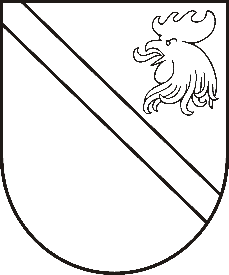 Reģ. Nr. 90000054572Saieta laukums 1, Madona, Madonas novads, LV-4801 t. 64860090, e-pasts: pasts@madona.lv ___________________________________________________________________________MADONAS NOVADA PAŠVALDĪBAS DOMESLĒMUMSMadonā2020.gada 16.jūnijā									           Nr.211									       (protokols Nr.12, 5.p.)Par finansējuma piešķiršanu SIA “Bērzaunes komunālais uzņēmums” pamatkapitālā palielināšanai  Ņemot vērā Dabas resursu nodokļa likumu 29.pantu un SIA “Bērzaunes komunālais uzņēmums” iesniegumu Nr.2020/05-01,  Madonas novada pašvaldības Attīstības programmas 2013.-2020.gadam rīcības plānu 2018-2020. gadam, vidēja termiņa prioritāte Nr.6 ir “Tehniskās infrastruktūras attīstīšana”, Rīcības virziens Nr.6.3  “Atkritumu apsaimniekošana” nepieciešams uzlabot atkritumu apsaimniekošanas infrastruktūru SIA “Bērzaunes komunālais uzņēmums”. Lai uzlabotu atkritumu apsaimniekošanas infrastruktūru SIA “Bērzaunes komunālais uzņēmums” plāno iegādāties jaunus 65 plastmasas atkritumu un 20 dalīto atkritumu  konteinerus par kopējo summu EUR 12785.00.  Konteineru iegāde nepieciešama, jo SIA “Bērzaunes komunālais uzņēmums” no 01.05.2020. gada ir paplašinājis savu darbības zonu Kalsnavas pagastā. Noklausījusies sniegto informāciju, ņemot vērā 10.06.2020. Uzņēmējdarbības, teritoriālo un vides jautājumu komitejas un 16.06.2020. Finanšu un attīstības komitejas atzinumus, atklāti balsojot: PAR – 13 (Artūrs Čačka, Andris Dombrovskis, Artūrs Grandāns, Gunārs Ikaunieks, Valda Kļaviņa, Agris Lungevičs, Ivars Miķelsons, Valentīns Rakstiņš, Andris Sakne, Rihards Saulītis, Inese Strode, Aleksandrs Šrubs, Gatis Teilis), PRET – NAV, ATTURAS – NAV, Madonas novada pašvaldības dome NOLEMJ:Piešķirt SIA “Bērzaunes komunālais uzņēmums”  finansējumu EUR 12785,00 (divpadsmit tūkstoši septiņi simti astoņdesmit pieci  eiro, 00 centi) pamatkapitāla palielināšanai  no pašvaldības speciālā budžeta “Dabas resursu nodoklis”.Uzdot SIA “Bērzaunes komunālais uzņēmums”  valdes loceklim M.Beloragam veikt normatīvos aktos noteiktās darbības SIA “Bērzaunes komunālais uzņēmums”  pamatkapitāla palielināšanai. Domes priekšsēdētājs								     A.LungevičsI.Solozemniece 62302391